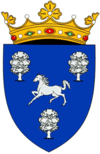 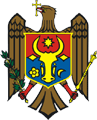 REPUBLICA MOLDOVACONSILIUL RAIONAL NISPORENIproiectDecizie nr. 1/_____din  24 februarie 2022						   	    or. Nisporeni „Cu privire la aprobarea repartizării mijloacelor financiare  din componenta raională a  instituțiilor  de învățămînt  pentru anul 2022”  În  conformitate cu art.43, 46. alin. 1) din Legea  nr.436 -XVI  din 28. 12.2006 privind administraţia publică locală, precum și art.8, alin 4) si art. 26, 27, 28 al Legii nr.397- XV din 16.10.2003, privind finanţele publice locale cu modificările ulterioare, în vederea realizării Hotaririi Guvernului nr.868 din 08.10.2014   privind  finanțarea în  baza de cost standard per elev a  instituțiilor  de  învățămînt primar și secundar general, finanțate  din bugetul raional, Decizia nr.8/31 din 23.12.2021 cu privire la aprobarea bugetului raional  Nisporeni  în lectura a II  pentru anul 2022, demersurile managerilor instituțiilor educaționale, Consiliul raional,DECIDE:1. Se aprobă repartizarea surselor financiare din fondul centralizat al componentei  raionale, din bugetul aprobat  pentru anul 2022 în sumă de  2 545 000 (două milioane cinci sute patruzeci și cinci mii)  lei : program, subprogram P1P2 8804 – învățămînt gimnazial; activitatea 00391 – formarea componentei raionale; funcția 0921 – învățămînt gimnazial, cod ECO 311120 – reparații capitale ale clădirilor; destinate reconstrucțiilor și reparațiilor capitale, procurării mijloacelor fixe,  achitării navetei cadrelor didactice pentru anul 2021, conform anexei - anexă  1 ( una ) filă.  2.  Controlul executării prezentei decizii se atribuie, dnei Nina Sterpu - șef                                       Direcție Învățămînt Tineret și Sport, managerilor școlari și dnei Vera Lazăr -  șef Direcție Finanțe.                 Avizat:       Secretar al Consiliului raional       			    Olesea Beschieru						     Contrasemnat:    Șef Direcția Finanțe                                      		   Vera Lazăr     (persoana ce înaintează problema vizată)Avizasupra proiectului de decizie „Cu privire la aprobarea repartizării mijloacelor financiare  din componenta raională a  instituțiilor  de învățămînt  pentru anul 2022”  Serviciul juridic a examinat proiectul de decizie propus spre examinare în ședința Consiliului raional pentru data de  24 februarie  curent.	Proiectul dat a fost elaborat la propunerea  președintelui raionului și are caracter public, obligatoriu, general și impersonal, cu efect juridic ce permite integrarea organică în cadrul normativ în vigoare, evitîndu-se formulări și termeni ce ar permite o interpretare cu sens ambiguu și neuniformă.	Proiectul deciziei date este corelat cu prevederile actelor normative de nivel superior și de același nivel cu care se află în conexiune, referindu-se exclusiv la subiectul vizat.	Proiectul deciziei date nu depășește atribuțiile Consiliului raional, corespunde principiilor activității de elaborare și categoriei actelor administrației publice locale de nivelul doi. Normele de tehnică legislativă sunt aplicate în modul corespunzător proiectelor de decizii.	Având în vedere cele expuse supra, Serviciul juridic susține conceptual proiectul deciziei înaintat în formularea propusă.Serviciul juridic                                                                        Sergiu Zmeu   AnexăLa Decizia nr. 1/___ Din 24 februarie 2022Informatie privind alocările din  componenta raională pe anul 2022Șef Direcția Finanțe                                      		   Vera LazărNr.d/oDenumirea instituţieiDestinatiaSuma propusă spre aprobare, mii lei1Liceul Teoretic  „Prometeu”,  GrozeştiConstrucția viceului în înteriorul instituției300,02Gimnaziul  „Gr. Vieru”, IurceniActualizarea și verificarea proiectului la reparația  capitală a rețelelor  electrice interioare30,03Gimnaziul ” Ştefan cel Mare”, NisporeniAchitarea lucrărilor de renovare a sistemului de încălzire300,04Gimnaziul  MileştiImplimentarea proiectului ,,Reparația capitală cu consolidarea clădirii”1000,05Gimnaziul „M. Eminescu”, NisporeniConstrucția terenului de minifotbal cu covor artificial400,06Gimnaziul  BrătuleniReparația blocului alimentar300,07Gimnaziul ZberoaiaFinisarea reconstrucției acoperișului, elaborarea proiectului de termoizolarea a clădirii95,08Direcția Învățămînt Tineret si SportNaveta cadrelor didactice120,0Total domeniul învățămînt2545,0 